Beste ouders en leerlingen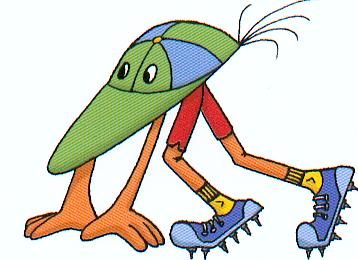 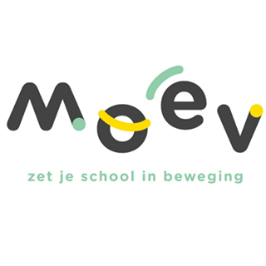 Woensdagnamiddag 5 oktober 2022 gaat onze jaarlijkse veldloop door, dit jaar in een nieuw jasje! Tussen 13u30 en 16u30 kunnen de ingeschreven leerlingen van de lagere scholen in Mechelen een hindernissenrun lopen op het domein van De Nekker.Hieronder vind je het schema :13u30: meisjes 1ste leerjaar                          15u00:  meisjes 4de leerjaar13u45: jongens 1ste leerjaar			15u15 : jongens 4de leerjaar	14u00: meisjes 2de leerjaar			15u30 : meisjes 5de leerjaar14u15: jongens 2de leerjaar			15u45 : jongens 5de leerjaar14u30: meisjes 3de leerjaar			16u00 : meisjes 6de leerjaar14u45: jongens 3de leerjaar			16u15 : jongens 6de leerjaarAan de ouders van de kinderen die wensen mee te doen, wordt gevraagd om de kinderen te brengen en te halen. De deelname is gratis.We verzamelen allen samen buiten aan de hoofdingang van De Nekker stipt om 13.00 uur. Na de loopactiviteit van uw kind kan u hem/haar mee naar huis nemen. MEEBRENGEN :VeiligheidsspeldT-shirt van de schoolEventueel regenjasSportschoenen (geen gympantoffels)We kijken alvast uit naar deze toffe dag! Hopelijk met een zonnetje erbij!Sportieve groeten                                                                                                                                                                      Juf Karen, Juf Janneke & het schoolteamBriefje ten laatste afgeven aan je juf of meester op vrijdag 23 september.Ondergetekende, ouder van ...........................................................................klas………..geeft toestemming tot deelname aan de hindernissenrun.Handtekening